This Addendum 1 hereby modifies the RFP as follow:Deletions in the RFP are shown in strikeout font (strikeout font); and insertions in the RFP are shown in bold underlined font (bold underlined font).  Paragraph numbers refer to the numbers in the original RFP.The following changes are made to the RFP, Section 3.0, TIMELINE FOR THIS RFP:The Judicial Council has developed the following list of key events related to this RFP.  All dates are subject to change at the discretion of the Judicial Council. END OF ADDENDUM 1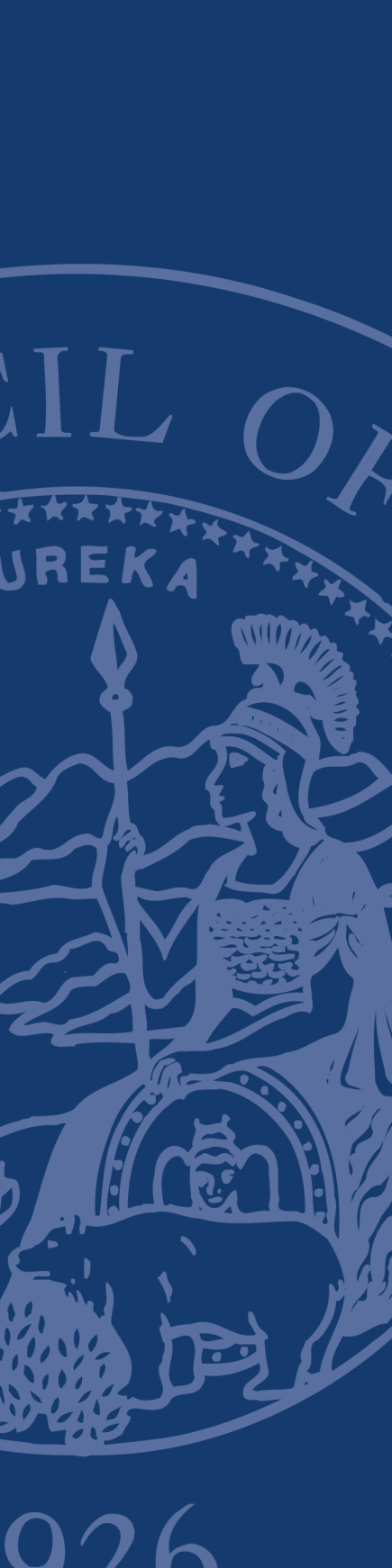 REQUEST FOR PROPOSALSJudicial Council of CaliforniaREGARDING:  ADDENDUM #1RFP Title:  Internet-Based Employment    Recruitment Software Solution & Maintenance ServicesRFP NO:          HR-TC-2016-04-MLPROPOSALS DUE:	MAY 16, 2016 NO LATER THAN 3:00 P.M (PACIFIC TIME)EVENTDATERFP issued:April 19, 2016Deadline for questions April 25, 2016at 5:00 p.m. (Pacific Time)Questions and answers posted (estimate only)April 29, 2016Latest date and time proposal may be submitted May 16, 2016 at 3:00 p.m. (Pacific Time)Evaluation of non-cost portion of proposals (estimate only)May 17-20, 2016Product demonstrations (only as necessary)Week of May 16, 2016Non-cost proposals scores posted at www.courts.ca.gov/rfps.htm  (estimate only)May 23, 2016Public opening of cost portion of proposals. Notice of time and location will be posted at www.courts.ca.gov/rfps.htm (estimate only)May 24, 2016Evaluation of cost portion of proposals (estimate only)May 24-26, 2016Notice of Intent to Award (estimate only)May 27, 2016Negotiations and execution of contract (estimate only)May 31-June 10, 2016Contract start date  (estimate only)July 1, 2016